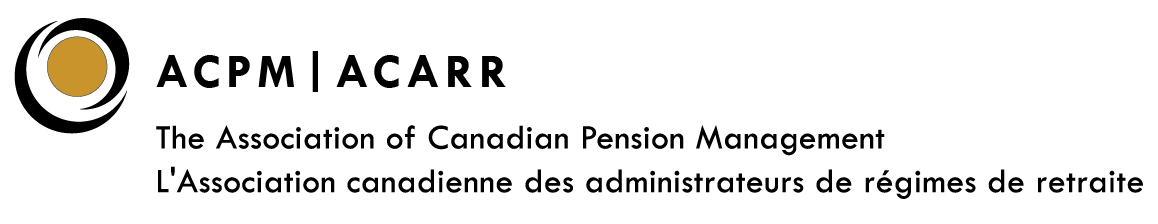 2020 Prix de reconnaissance pour bénévolat de l’ACARRFormulaire de mise en candidatureVeuillez fournir le plus de détails possible. Pour remplir le formulaire, vous pouvez l’imprimer ou taper le texte dans les encadrés. Pour effectuer une nomination, vous devez être un membre de l’ACARR en bonne et due forme.  Les membres du Comité des prix ne peuvent ni effectuer une nomination, ni être nominés pour un prix. Si vous avez des questions ou si vous désirez obtenir plus de renseignements, vous pouvez nous écrire à benevolat_exceptionnel@acpm.com. Nous vous remercions et attendons avec impatience vos mises en candidature.Les nominations doivent être soumises au plus tard le lundi 31 août 2020. Retournez votre formulaire de l’une des façons suivantes :Courriel : acpm@acpm.comTéléc. : 416-964-0567Par la poste :ACARR1255, Bay Street, bureau 304Toronto (Ontario)  M5R 2A9